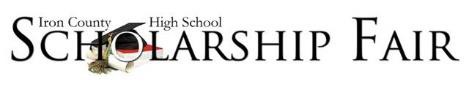 FINANCIAL NEEDFINANCIAL AIDHave you completed the FAFSA?	YES	NO If so, how much were you awarded?	Pell Grant:Student Loan:Workstudy:	YES	NOSCHOLARSHIPSList scholarships that you have applied for:	      (Use the back of this form for additional scholarships if needed)List scholarships that you have been awarded:   (Use the back of this form for additional scholarships if needed)Do you have a college savings account/plan? Do you plan to work while attending college?YES YESNO NODIGITAL FOOTPRINTList your social media accounts:Facebook Link:Instagram Link:X:Snapchat:Pinterest:TikTok:Other: